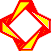 Акционерное общество «Локомотив»198097, РОССИЯ, г. Санкт-Петербург, пр. Стачек, дом 47, строение 32, кабинет 1тел.: (812) 702-01-32, факс: (812) 326-55-92, e-mail: lokomotiv@kzgroup.ruОКПО 56268507, ОГРН 1027802714290, ИНН/КПП 7805227529/780501001Исх. №78000-мтс 10 от 14.03.2018г.											Руководителю                                                                                   Заявка.	Сообщаем Вам, что АО «Локомотив» планирует закупку в марте 2018г. следующих зап. частей и материалов (инструмента) на тепловоз ТЭМ2:Вся продукция должна быть новой,  подтверждена обязательными для данного вида продукции соответствующими сертификатами, паспортами .Место применение: тепловоз ТЭМ 2, зав. №7098, дизель Д50 (ПД1М, зав.№1004)Предполагаемый срок поставки: до 27 марта 2018г.Товар должен быть упакован в тару, обеспечивающую сохранность и целостность груза при его перевозке и обеспечивающую возможность механизированных погрузо-разгрузочных работ.Предлагаемый срок оплаты: в течении 10-ти банковских дней с даты поставки продукции, либо предложенное.Прошу Вас сообщить цены за ед. продукции с учётом НДС , общую стоимость с учётом НДС, объём (количество) , сроки поставки и условия оплаты на вышеуказанную  продукцию,	а так же адрес склада грузоотправителя .Ответ дать в виде коммерческого предложения с присвоением исх. номера , датой и подписью правомочного руководителя по e-mail: Pavel.Alexeev@lokomotiv.kzgroup.ru.Срок предоставления предложений : до 15.03.2018г. включительно.Директор АО «Локомотив»	  Лунев В.Н.Конт. тел.: Алексеев Павел Николаевич т/ф: (812) 326-55-94  e-mail:Pavel.Alexeev@lokomotiv.kzgroup.ru	№№Наименование продукцииЕд. изм.Кол.-воПримечание1Вал ТЭМ2.10.61.112шт.1вентилятор охлаждения ТЭД задний2Корпус вентилятора (ТЭМ2.10.61.013)шт.1вентилятор охлаждения ТЭД передний3Ось Д50.27.065шт.14Бак водяной ТЭМ2.10.11.000шт.15Вкладыш шатунный Д50.24.004-1А (0 градация)пар66Вкладыш коренной 1,2,3,5,6 опор Д50.02.005-1 ( 0 градация)пар57Вкладыш коренной 4 опоры  Д50.02.006-1А ( 0 градация)пар18Вкладыш коренной упорный  Д50.02.007-1А ( 0 градация)пар19.Ключ S=50 ЭД50.40.08.шт.110.Ключ S=80 ЭД50.40.15.шт.111.Ключ S=22 ЭД50.40.034.шт.112.Ключ S=17 ЭД50.40.058.шт.113.Ключ S=27 ЭД50.40.063.шт.114.Ключ S=46 ЭД50.40.060.шт.115.Приспособление для снятия и установки
поршн. колец   Д50С.40-1шт.1